1.16	examinar las disposiciones reglamentarias y las atribuciones de espectro para permitir posibles nuevas aplicaciones de la tecnología de sistemas de identificación automática y posibles nuevas aplicaciones para mejorar las radiocomunicaciones marítimas de conformidad con la Resolución 360 (CMR-12);Tema AIntroducción Teniendo en cuenta los estudios llevados a cabo durante el presente periodo de estudios, esta PCE propone lo siguiente a fin de introducir una componente de satélite para el sistema de intercambio de datos en ondas métricas (VDES) para la comunidad marítima:Los canales 27 y 28 del Apéndice 18 del RR se dividirán en cuatro canales símplex: los canales 1027, 1028, 2027 y 2028. Los canales 2027 y 2028 se asignarán a la aplicación ASM, y los canales 1027, 1028, 87 y 88 se utilizarán para voz analógica. Esto se logrará con una fecha efectiva de implementación. Europa ha propuesto el 1 de enero de 2019 para la fecha de implementación.Para evitar el bloqueo de recepción de los canales AIS1, AIS2, 2027 y 2028, no se permitirá la transmisión desde buques en los canales 2078, 2019, 2079 y 2020.En la Recomendación UIT-R M.[VDES], que se ha desarrollado durante el periodo de estudios, se describe el concepto y las características del VDES.Estas propuestas europeas se basan en el Método A1 del Informe de la RPC.PropuestasMOD	EUR/9A16A1/1APÉNDICE 18 (REV.CMR-)Cuadro de frecuencias de transmisión en la banda atribuida
al servicio móvil marítimo de ondas métricas(Véase el Artículo 52)Notas al CuadroMotivos:	Introducción de VDES en el Apéndice 18 como sigue:ASM 1 (161.950) y ASM 2 (162.000) son ASM distintos de la navegación.SAT up1 (161.950) y SAT up 2 (162.000) se utilizan para recibir ASM por satélite.Notas generales...Notas específicas...MOD	EUR/9A16A1/2t)	Estos canales se pueden utilizar como canales símplex, a reserva de la coordinación con las administraciones afectadas.     (CMR-)MOD	EUR/9A16A1/3u)	En la Región 2, estos canales pueden utilizarse como canales símplex, a reserva de la coordinación con las administraciones afectadas.     (CMR-)MOD	EUR/9A16A1/4v)	A partir del 1 de enero de 2017, en los Países Bajos estos canales podrán seguir utilizándose como canales de frecuencia dúplex, a reserva de la coordinación con las administraciones afectadas.   (CMR-)Motivos:	La división de los canales 78, 19, 79 y 20, y la utilización de las partes superiores de estos canales podría bloquear los equipos AIS. Por consiguiente, se propone que los canales 2078, 2019, 2079 y 2020 no estén disponibles para transmitir desde barcos. La CMR-15 podría contemplar la fusión de las notas t), u) y v) en una sola nota.MOD	EUR/9A16A1/5z)	 canales pueden utilizarse para posibles ensayos de futuras aplicaciones del SIA sin causar interferencia perjudicial ni reclamar protección contra las aplicaciones existentes ni las estaciones que funcionen en los servicios fijo y móvil.Motivos:	Identificación de dos canales dedicados a las aplicaciones ASM no necesarias para la seguridad de la navegación, a fin de garantizar la de los canales AIS1 y AIS2.ADD	EUR/9A16A1/6zz)	A partir del 1 de enero de 2019, los canales 1027, 1028, 1087 y 1088 se utilizan como canales símplex para operaciones portuarias y movimiento de barcos.Motivos:	Identificación de dos canales dedicados a las aplicaciones ASM no necesarias para la seguridad de la navegación, a fin de garantizar la de los canales AIS1 y AIS2. Debido a la división de los cuatro canales símplex señalada en zz), se necesita una definición clara de la utilización.SUP	EUR/9A16A1/7RESOLUCIÓN 360 (CMR-12)Consideración de disposiciones reglamentarias y atribuciones de espectro para las aplicaciones avanzadas de la tecnología de los sistemas de identificación automática y para radiocomunicaciones marítimas avanzadasMotivos:	Se propone suprimir la Resolución 360 (CMR-12) porque se volverá superflua cuando estén terminados los estudios y la CMR-15 haya identificado frecuencias para mejorar las radiocomunicaciones marítimas.______________Conferencia Mundial de Radiocomunicaciones (CMR-15)
Ginebra, 2-27 de noviembre de 2015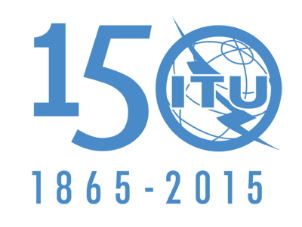 UNIÓN INTERNACIONAL DE TELECOMUNICACIONESSESIÓN PLENARIAAddéndum 1 al
Documento 9(Add.16)-S24 de junio de 2015Original: inglésPropuestas Comunes EuropeasPropuestas Comunes Europeaspropuestas para los trabajos de la conferenciapropuestas para los trabajos de la conferenciaPunto 1.16 del orden del díaPunto 1.16 del orden del díaNúmero
del canalNotasFrecuencias de
transmisión
(MHz)Frecuencias de
transmisión
(MHz)Entre barcosOperaciones portuarias y movimiento de barcosOperaciones portuarias y movimiento de barcosCorrespon-dencia públicaNúmero
del canalNotasDesde estaciones de barcoDesde estaciones costerasEntre barcosUna frecuenciaDos frecuenciasCorrespon-dencia pública78t), u), v)156.925161.525xxx1078156.925156.925x2078161.525x19t), u), v)156.950161.550xxx1019156.950156.950x2019161.550x79t), u), v)156.975161.575xxx1079156.975156.975x2079161.575x20t), u), v)157.000161.600xxx1020157.000157.000x2020161.600x…/……/……/……/……/……/……/……/…27z)157.350161.950xx87157.375157.375x28z)157.400162.000xx88157.425157.425xAIS 1f), l), p)161.975161.975AIS 2f), l), p)162.025162.025